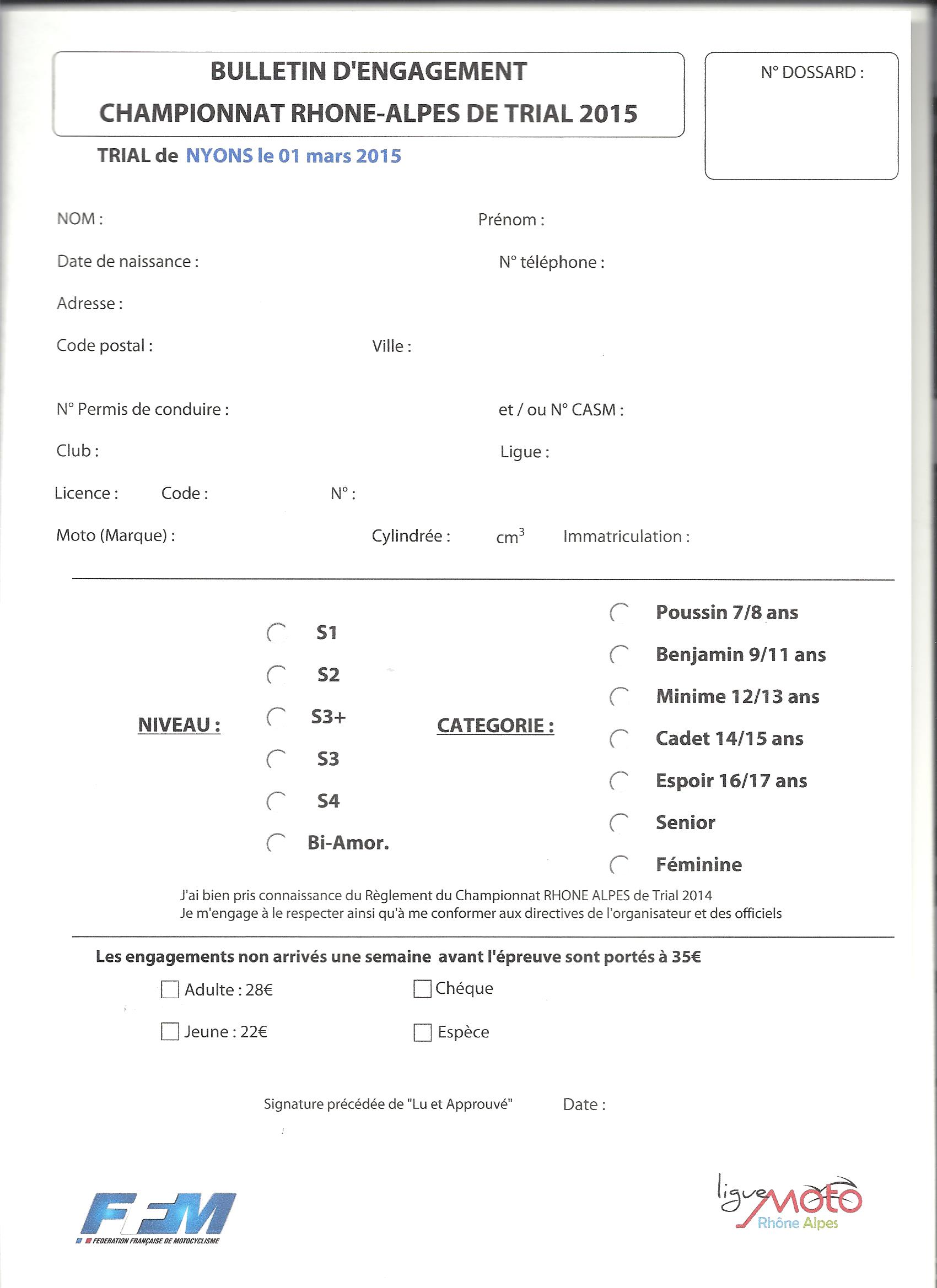 ADRESSE MAIL :